Programme Specification and Curriculum Map for Theatre Arts BA (Hons)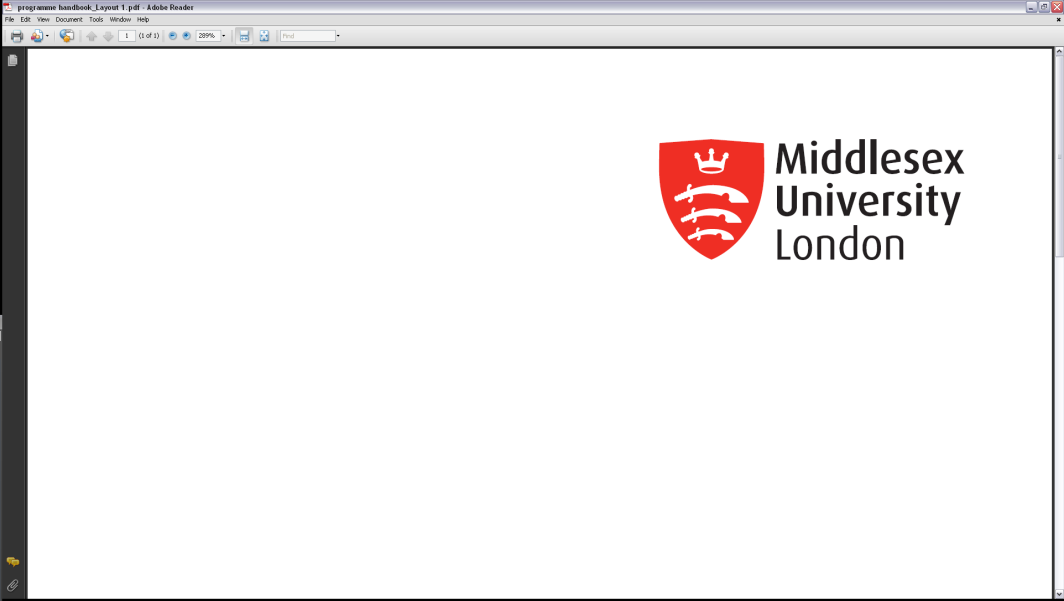 9. Criteria for admission to the programmeAdmission to all programmes is normally by audition and interview. International students for whom attendance for interview is not practical will be offered alternative arrangements. Academic experience, interest and qualifications will be considered as well as practical skills in performance, or the potential for developing such skills. Candidates should be able to display a strong interest in the theory and practice of the theatre.Candidates with disability are warmly encouraged to apply and to discuss what the programme will be able to offer them on an individual basis with teaching staff; we will also facilitate a visit to the campus to assess its accessibility for candidates where this is necessary. Candidates for whom English is not the first language will be required to provide evidence of sufficient English language competence to enable them to undertake the programme successfully. The minimum requirement is an IELTS score of 6.0 or equivalent. Where the IELTS minimum score has been achieved but where a minimum of 5.5 has not been reached in every element, candidates are very strongly encouraged to attend the University’s pre-sessional preparation programme for International Students (details are available from the Admissions office).We normally offer places on the programme to candidates achieving 240 – 260 UCAS Tariff points. Mature candidates who do not have these formal qualifications but who have commensurate experience are very much encouraged to apply.10. Aims of the programmeThe programme aims to:The programme aims to:Offer students opportunities to develop knowledge and understanding of the theory and practice of theatre-making and creative production, including its social, artistic, political and historical contextsOffer students opportunities to develop intellectual skills which enable them to analyse, interpret, and criticise existing and new theatreOffer students opportunities to explore theatre-making in practice, to develop the practical skills necessary to produce their own creative work, and to reflect critically on their own creative and practical processes in making theatre.Produce graduates who are capable of working with and through, as well as in theatre, and who are employable in a wide range of industries.11. Programme outcomesA. Knowledge and understandingOn completion of this programme the successful student will have knowledge and understanding of:The key processes involved in the creation of live theatre events The work and cultural/historical contexts of key practitioners and/or theoristsA range of key components of performance and theatre eventsThe interplay between theory and practiceA range of critical responses to theatre and performanceGroup processes in the creation of original workHis or her own interests and aptitudes in creative and critical practice within the discipline of theatre.	Teaching/learning methods Students gain knowledge and understanding through:Lectures and seminars, which focus on the tutor-led introduction and exploration of new material and analytical approaches; workshops, which enable students to test out the practical application of ideas about theatre in practice; independent study and research, which require students to work independently to broaden their knowledge; and performance viewing, which allows students to consider ideas about theatre-making in the context of practice. Assessment MethodsStudents’ knowledge and understanding is assessed by:Essays, seminar presentations, portfolios, theatre projectsB. Cognitive (thinking) skillsOn completion of this programme the successful student will be able to:Read, analyse, document and/or interpret performance and theatre eventsDescribe, interpret and evaluate performance texts and performance events from a range of critical perspectivesRead the performance possibilities implied by a script, score and/or other documentary sourcesIdentify and interpret the cultural frameworks which surround performance events and on which these events impingeArticulate informed critical responses to their own and others’ creative workFormulate and apply plans for complex projects both independently and within groups, selecting the most effective methods to achieve the desired outcome.Teaching/learning methodsStudents learn cognitive skills through:Lectures, which model processes for articulating and presenting ideas clearly; seminars, which allow students to develop their own skills in articulation and debate as ways of developing their thinking and testing their ideas; workshops and practical exploration, in which students apply interpretations and make critical judgements in relation to the key processes of theatre-making;  and independent study and research, through which students encounter a wide range of ideas and critical strategies. Assessment MethodStudents’ cognitive skills are assessed by:Essays, seminar presentations, portfolios, theatreC. Practical skillsOn completion of the programme the successful student will be able to:Realise a script, score, and/or other documentary sources in public performanceEngage in performance, based on an acquisition and understanding of appropriate performance vocabularies, skills, structures and working methodsContribute to the production of performance (e.g. through direction, dramaturgy, stage management, scenography, sound and lighting production, promotion, and administration)Engage in independent research, whether investigating past or present performances or as part of the process of creating new performanceUse performance techniques associated with identifiable cultural forms or practitionersMake records of performanceWork within a group towards workshop-based and performance-based presentationsTeaching/learning methodsStudents learn practical skills through:Seminars, where ideas and interpretative strategies are debated and developed both in preparation for and reflection on practical realisation; workshops, rehearsals, and studio practice, which give students the structure to apply ideas and skills to the creation of theatrical work; and independent practice and study, within which students develop their own aesthetic response to source materials and the application of that response.Assessment MethodStudents’ practical skills are assessed by:Live workshop presentations, theatre projects D. Graduate SkillsOn completion of this programme the successful student will be able to:Reflect on and plan his or her Personal and Career DevelopmentOperate as an effective learnerCommunicate effectively in writing and orallyWork effectively in teamsSelect and apply IT to support and present his or her workUnderstand, select and apply appropriate numerical information in his or her workTeaching/learning methodsStudents acquire graduate skills through:Lectures and seminars, which focus on raising awareness of essential skills and the way they contribute to effective working practices;  workshops and theatre projects, including group work, which enable students to experiment with and practise skills in complex and multifaceted situations; and independent study and reflective practice, emphasising the individual’s ability to identify their own strengths and development needs. Assessment methodStudents’ graduate skills are assessed by:Essays, seminar presentations, reflective portfolio, theatre projects 14. Information about assessment regulationsThe Programme conforms to the Middlesex University Regulations. In view of the developmental and collaborative nature of the work on this programme, there is a 90% attendance requirement on all modules. Self-deferral of assessments is not permitted.Failure or deferment of an assessment is normally allowed a resit at the next available opportunity. In the case of practical work particularly group practical work, and individual practical work where the material is developed through the process of a taught module – your reassessment may need to be planned as part of the next scheduled run of the module. This may mean that your resit has to happen in the following academic year and involve you attending classes and workshops for part or all of the module to support the reassessment.15. Placement opportunities, requirements and support (if applicable)Placement is available as an option (THE3130 Placement) by negotiation for all students.16. Future careersStudents have access to the University’s Careers service and careers development and planning is one of the University’s Graduate Skills. Specialist tutors on the programmes address employment-related issues as they arise in the course of teaching.17. Particular support for learning (if applicable)Students on this programme have access as needed to specialist studio and performance space and equipment, workshops, and tutors.18. JACS code (or other relevant coding system)	19. Relevant QAA subject benchmark group(s)	20. Reference pointsThe following reference points were used in designing the Programme:Middlesex University Corporate PlanQAA Subject Benchmark and Qualifications Level DescriptorsMiddlesex University Learning and Teaching StrategyMiddlesex University Regulations21. Other informationPlease note programme specifications provide a concise summary of the main features of the programme and the learning outcomes that a typical student might reasonably be expected to achieve if s/he takes full advantage of the learning opportunities that are provided.  More detailed information about the programme can be found in the programme handbook and the University Regulations.Curriculum map for Theatre Arts This section shows the highest level at which programme outcomes are to be achieved by all graduates, and maps programme learning outcomes against the modules in which they are assessed.Programme learning outcomes1. Programme titleTheatre Arts2. Awarding institution Middlesex University3. Teaching institution Middlesex University4. Programme accredited by Middlesex University5. Final qualification BA (Hons) Theatre Arts6. Academic year2014/157. Language of studyEnglish8. Mode of studyFull time12. Programme structure (levels, modules, credits and progression requirements)12. 1 Overall structure of the programmeStudents take a compulsory programme in Year One; in Years Two and Three, core compulsory modules (60 credits in Year Two, and 30 credits in Year Three) engage students in an integrated study of the processes and contexts of theatre-making, while optional modules allow students to pursue areas of particular interest. These modules address, variously, discipline-related skills, knowledge, and processes, while offering students opportunities to explore the meaning and impact of theatre in a variety of forms and contexts.12.2 Levels and modules 12.2 Levels and modules 12.2 Levels and modules Level 4 Level 4 Level 4 COMPULSORYOPTIONAL PROGRESSION REQUIREMENTSStudents must take all of the following:THE1100THE1300120 credits Level 5Level 5Level 5COMPULSORYOPTIONAL PROGRESSION REQUIREMENTSStudents must take all of the following:THE2100Students must also choose at least 2 from the following:THE2200, THE2300, THE2400, THE2700, THE2013 240 credits (normally)Level 6Level 6Level 6COMPULSORYOPTIONAL PROGRESSION REQUIREMENTSStudents must take all of the following:THE3110Students must also choose at least 3 from the following:THE3400THE3600THE3800THE3120THE3130THE3140THE3150THE3230Or one of the above plus:THE326012.3 Non-compensatable modules (note statement in 12.2 regarding FHEQ levels)12.3 Non-compensatable modules (note statement in 12.2 regarding FHEQ levels)Module levelModule code4THE11005THE21006THE311013. Curriculum mapSee Curriculum Map attachedKnowledge and understandingKnowledge and understandingKnowledge and understandingPractical skillsPractical skillsPractical skillsA1the key processes involved in the creation of live theatre eventsthe key processes involved in the creation of live theatre eventsC1realise a script, score, and/or other documentary sources in public performancerealise a script, score, and/or other documentary sources in public performanceA2the work and cultural/historical contexts of key practitioners and/or theoriststhe work and cultural/historical contexts of key practitioners and/or theoristsC2engage in performance, based on an acquisition and understanding of appropriate performance vocabularies, skills, structures and working methodsengage in performance, based on an acquisition and understanding of appropriate performance vocabularies, skills, structures and working methodsA3a range of key components of performance and theatre eventsa range of key components of performance and theatre eventsC3contribute to the production of performance (e.g. through direction, dramaturgy, stage management, scenography, sound and lighting production, promotion, and administration)contribute to the production of performance (e.g. through direction, dramaturgy, stage management, scenography, sound and lighting production, promotion, and administration)A4the interplay between theory and practicethe interplay between theory and practiceC4engage in independent research, whether investigating past or present performances or as part of the process of creating new performanceengage in independent research, whether investigating past or present performances or as part of the process of creating new performanceA5a range of critical responses to theatre and performancea range of critical responses to theatre and performanceC5use performance techniques associated with identifiable cultural forms or practitionersuse performance techniques associated with identifiable cultural forms or practitionersA6group processes in the creation of original workgroup processes in the creation of original workC6make records of performancemake records of performanceA7his or her own interests and aptitudes in creative and critical practice within the discipline of theatrehis or her own interests and aptitudes in creative and critical practice within the discipline of theatreC7work within a group towards workshop-based and performance-based presentationswork within a group towards workshop-based and performance-based presentationsCognitive skillsCognitive skillsCognitive skillsGraduate SkillsGraduate SkillsGraduate SkillsB1B1read, analyse, document and/or interpret performance and theatre eventsD1D1reflect on and plan his or her Personal and Career DevelopmentB2B2describe, interpret and evaluate performance texts and performance events from a range of critical perspectivesD2D2operate as an effective learnerB3B3read the performance possibilities implied by a script, score and/or other documentary sourcesD3D3communicate effectively in writing and orallyB4B4identify and interpret the cultural frameworks which surround performance events and on which these events impingeD4D4work effectively in teamsB5B5articulate informed critical responses to their own and others’ creative workD5D5select and apply IT to support and present his or her workB6B6formulate and apply plans for complex projects both independently and within groups, selecting the most effective methods to achieve the desired outcomeD6D6understand, select and apply appropriate numerical information in his or her workProgramme outcomes Programme outcomes Programme outcomes Programme outcomes Programme outcomes Programme outcomes Programme outcomes Programme outcomes Programme outcomes Programme outcomes Programme outcomes Programme outcomes Programme outcomes Programme outcomes Programme outcomes Programme outcomes Programme outcomes Programme outcomes Programme outcomes Programme outcomes Programme outcomes Programme outcomes Programme outcomes Programme outcomes Programme outcomes Programme outcomes A1A2A3A4A5A6A7B1B2B3B4B5B6C1C2C3C4C5C6C7D1D2D3D4D5D6Highest level achieved by all graduatesHighest level achieved by all graduatesHighest level achieved by all graduatesHighest level achieved by all graduatesHighest level achieved by all graduatesHighest level achieved by all graduatesHighest level achieved by all graduatesHighest level achieved by all graduatesHighest level achieved by all graduatesHighest level achieved by all graduatesHighest level achieved by all graduatesHighest level achieved by all graduatesHighest level achieved by all graduatesHighest level achieved by all graduatesHighest level achieved by all graduatesHighest level achieved by all graduatesHighest level achieved by all graduatesHighest level achieved by all graduatesHighest level achieved by all graduatesHighest level achieved by all graduatesHighest level achieved by all graduatesHighest level achieved by all graduatesHighest level achieved by all graduatesHighest level achieved by all graduatesHighest level achieved by all graduatesHighest level achieved by all graduates66666666666666666666666666Module Title Module Codeby LevelModule Title Module Codeby LevelA1A2A3A4A5A6B1B2B3B4B5B6C1C2C3C4C5C6D1D2D3D4D5D6Theatre Arts 1THE1100XXXXXXXXXXXXIntroduction to Performance Practice THE1300XXXXTheatre Arts 2THE2100XXXXXXXXXXXXXXXXXBody, Voice and DirectionTHE2200XXXXXXXXXXDesign, Direction and ApplicationTHE2300XXXXXXXXXXXXXXSolo PerformanceTHE2400XXXXXXXXApplied TheatreTHE2700XXXXXXXXXXXXScreen DramaTHE2013XXXXXTheatre Arts 3THE3110XXXXXXXXXXXXXXXXTheatre Arts ProjectTHE3120XXXXXXXXXXPlacementTHE3130XXXXXXXXClassical Text in PerformanceTHE3140XXXXXXXXXXStand – Up ComedyTHE3150XXXXXXXXXXXPractice as ResearchTHE3230XXXXXXXPractice as Research (60 credits)THE3260XXXXXXXContemporary Performance PracticeTHE3400XXXXXXXXXXXXContemporary Directing PracticeTHE3600XXXXXXXXXXContemporary Design PracticeTHE3800XXXXXXXXXXXXXX